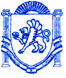 	                  РЕСПУБЛІКА КРИМ	                         РЕСПУБЛИКА КРЫМ	 КЪЫРЫМ ДЖУМХУРИЕТИ             БАХЧИСАРАЙСЬКИЙ РАЙОН	                          БАХЧИСАРАЙСКИЙ РАЙОН	 БАГЪЧАСАРАЙ БОЛЮГИ                          АДМІНІСТРАЦІЯ	                                                        АДМИНИСТРАЦИЯ                                               УГЛОВОЕ КОЙ УГЛІВСЬКОГО  СІЛЬСЬКОГО  ПОСЕЛЕННЯ	       УГЛОВСКОГО СЕЛЬСКОГО ПОСЕЛЕНИЯ         КЪАСАБАСЫНЫНЪ ИДАРЕСИРЕШЕНИЕ___ сессии 2-го созыва________________ года					      № ______О предоставление земельного участка, находящегося в муниципальной собственности, в муниципальную собственность Бахчисарайского района Республики КрымРуководствуясь ст.ст. 14, 19, 39.9 Земельного кодекса РФ, Федеральным законом от 06 октября 2003 г. № 131-ФЗ «Об общих принципах организации местного самоуправления в Российской Федерации, № 709 от 30.09.2015 года, Законом Республики Крым № 38-ЗРК от 31.07.2014 г. «Об особенностях регулирования имущественных и земельных отношений на территории Республики Крым», Законом Республики Крым № 66-ЗРК от 15.01.2015 г. «О предоставлении земельных участков, находящихся в государственной или муниципальной собственности, и некоторых вопросах земельных отношений», Уставом муниципального образования Угловское сельское поселение Бахчисарайского района Республики КрымУГЛОВСКИЙ СЕЛЬСКИЙ СОВЕТ РЕШИЛ:Предоставить земельный участок находящийся в муниципальной собственности муниципального образования Угловское сельское поселение Бахчисарайского района Республики Крым, расположенный по адресу: 298435, Республика Крым, Бахчисарайский район, с. Угловое ул. Гагарина, 55б общей площадью 1 116 м.кв. кадастровый номер 90:01:180102:1015, Категория земель – земли населенных пунктов, вид разрешенного использования – дошкольное, начальное и среднее общее образование в муниципальную собственность Бахчисарайского района Республики Крым.Контроль за выполнением данного постановления возложить на ведущего специалиста администрации Угловского сельского поселения Дуда И.Н.Председатель Угловского сельского советаглава администрацииУгловского сельского поселения 		Н.Н. СосницкаяИсполнительДуда И.Н.